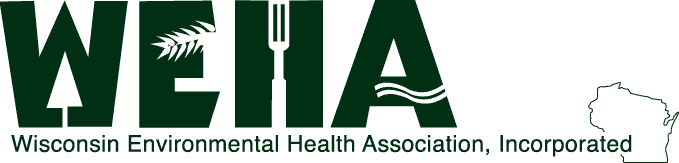 2024 EDUCATIONAL CONFERENCEKalahari Resorts & Conventions, Wisconsin DellsWednesday, November 6, 2024 – Friday, November 8, 2024                      DAY 1 – WED, November 6                   DAY 2 – THURS, November 7                              DAY 3 – FRI, November 87:00 – 8:00Registration – Breakfast Provided8:00 – 8:55SESSION I9:00 – 9:55SESSION II9:55 – 10:15Break10:15 – 11:05SESSION III11:10 – 12:00SESSION IV12:00 – 1:00Lunch 1:00 – 1:55SESSION V2:00 – 2:55SESSION VI2:55 – 3:15Break3:15 – 4:05SESSION VII4:10 – 5:00SESSION VIII5:30WEHA Business Meeting 7:00 – 8:00Registration – Breakfast Provided 8:00 – 8:55SESSION I9:00 – 9:55SESSION II9:55 – 10:15Break10:15 – 11:05SESSION III11:10 – 12:00SESSION IV12:00 – 1:00Lunch - Awards Banquet 1:00 – 1:55SESSION V2:00 – 2:55SESSION VI2:55 – 3:15Break SILENT AUCTION ENDS @ 3:15-PLEASE PAY FOR YOUR ITEMS BY 5:30 p.m. 3:15 – 4:05SESSION VII4:10 – 5:00SESSION VIIITBDNetworking Event7:00 – 8:00Breakfast Provided 8:00 – 8:55SESSION I9:00 – 9:55SESSION II9:55 – 10:15Break10:15 – 11:05SESSION III11:10 – 12:00SESSION IV